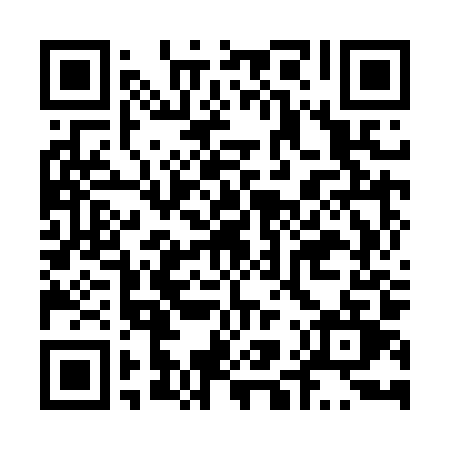 Prayer times for Borki Paduchy, PolandWed 1 May 2024 - Fri 31 May 2024High Latitude Method: Angle Based RulePrayer Calculation Method: Muslim World LeagueAsar Calculation Method: HanafiPrayer times provided by https://www.salahtimes.comDateDayFajrSunriseDhuhrAsrMaghribIsha1Wed2:265:0012:285:367:5610:192Thu2:224:5812:285:377:5810:223Fri2:184:5612:275:388:0010:264Sat2:144:5412:275:398:0110:295Sun2:144:5212:275:408:0310:336Mon2:134:5112:275:418:0510:347Tue2:124:4912:275:428:0610:348Wed2:114:4712:275:438:0810:359Thu2:114:4512:275:438:1010:3610Fri2:104:4412:275:448:1110:3611Sat2:094:4212:275:458:1310:3712Sun2:094:4012:275:468:1410:3813Mon2:084:3912:275:478:1610:3814Tue2:074:3712:275:488:1710:3915Wed2:074:3612:275:498:1910:4016Thu2:064:3412:275:508:2110:4017Fri2:064:3312:275:518:2210:4118Sat2:054:3112:275:528:2410:4219Sun2:044:3012:275:538:2510:4220Mon2:044:2912:275:538:2610:4321Tue2:034:2712:275:548:2810:4422Wed2:034:2612:275:558:2910:4423Thu2:034:2512:275:568:3110:4524Fri2:024:2412:285:578:3210:4625Sat2:024:2312:285:588:3310:4626Sun2:014:2112:285:588:3510:4727Mon2:014:2012:285:598:3610:4728Tue2:014:1912:286:008:3710:4829Wed2:004:1812:286:018:3810:4930Thu2:004:1712:286:018:4010:4931Fri2:004:1712:286:028:4110:50